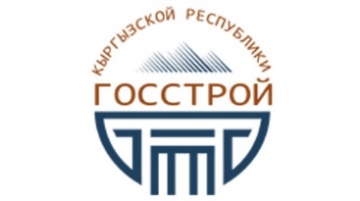 ПРЕСС-РЕЛИЗСегодня  13 ноября 2019 года, Ыссык-Кульское  районное управление по градостроительству и архитектуре Госстроя КР провела презентацию внедрения оптимизации работы «Единое окно» в городе Чолпон-Ата. Оптимизация  “Единого Окна” данного управления усовершенствована в целях создания новый условий для обращения заявителей с использованием цифровых технологий, согласно которому заявитель может  в будущем подавать документы и отслеживать период обработки срока готовности и получения своего документа с мобильного телефона. Также новые условия процесса оптимизации работы "Единое окно" облегчат разрешительные процедуры в сфере строительства и создадут благоприятные условия не только внутренним, но и внешним инвесторам строительной отраслиВ ходе презентации главный архитектор района Мурат Токоев представил  оптимизированные условия программы  "Единое окно". По его словам, "Единое окно" создано в целях обеспечения прозрачности предоставления государственных услуг, снижения коррупционных рисков,  оптимизации разрешительных процедур в сфере строительства,  создания благоприятных условий в строительной отрасли.Также в архитектуре отметили, что в рамках программы развития регионов и цифровизации страны были созданы все приоритетные условия для более качественной работы. «Наши сотрудники «Единого окна» проводят все необходимые консультационные услуги по оплате в установленном терминале, и оказывают поддержку по внедрению использования электронной базы. Необходимо отметить, что новое  «Единое Окно» предусматривает реализацию электронной программы, которая позволит организовать эффективное интерактивное взаимодействие с заявителем при сдаче документации в архитектуру с ведением электронной базы данных, что  позволит сократить сроки подачи и рассмотрения заявлений на получение АПУ, ИТУ и другие виды услуг Далее начальник управления архитектуры и технического нормирования  Улан Калманбетов рассказал о реализации необходимых программ, что позволит принимать заявки в электронном виде и осуществлять контроль над ними через специальный VPN-канал, благодаря которому отпадает необходимость возить документы по различным службам, на что тратилось время на получение тех условий и подключение к инженерным сетям.На сегодняшний день по счету внедряется четвертое «Единое Окно»  по республике. Ране были введены в работу централизованное «Единое Окно» в самом Госстрое КР, далее «Единое окно» Чуйского  и Ошского регионального управления по градостроительству и архитектуре. В ближайшее время запланировано презентовать внедрение оптимизации «Единого Окона» в Баткенской области,  а затем поочередно в остальных региональных и районных территориальных управлениях.КЫРГЫЗ  РЕСПУБЛИКАСЫНЫН ӨКМӨТҮНӨ КАРАШТУУАРХИТЕКТУРА, КУРУЛУШ  ЖАНА ТУРАК  ЖАЙ-КОММУНАЛДЫК ЧАРБА  МАМЛЕКЕТТИК АГЕНТТИГИГОСУДАРСТВЕННОЕ АГЕНТСТВО АРХИТЕКТУРЫ,  СТРОИТЕЛЬСТВА И ЖИЛИЩНО-КОММУНАЛЬНОГО ХОЗЯЙСТВА ПРИ ПРАВИТЕЛЬСТВЕ КЫРГЫЗСКОЙ РЕСПУБЛИКИ720001, Бишкек шаары, Манас пр. 28                                                                                                          720001,  г. Бишкек, пр. Манаса, 28      Тел. 0312 31-32-49, Факс 0312 61-34-52;                                                                                                      Тел. 0312 31 32 49, Факс 0312 61-34-52;  Моб.: +996 706 098 584;                                                                                                                                 Моб.: 996 706 098 584  E-mail: gosstroy_press@bk.ru  	                                                                                                                     Е-mail: gosstroy_press@bk.ru  Сайт: www.gosstroy.gov.kg                                                                                                                             Сайт: www.gosstroy.gov.kg  Пресс-секретарь - Азиза Масимова                                                                                                              Пресс-секретарь - Азиза Масимова720001, Бишкек шаары, Манас пр. 28                                                                                                          720001,  г. Бишкек, пр. Манаса, 28      Тел. 0312 31-32-49, Факс 0312 61-34-52;                                                                                                      Тел. 0312 31 32 49, Факс 0312 61-34-52;  Моб.: +996 706 098 584;                                                                                                                                 Моб.: 996 706 098 584  E-mail: gosstroy_press@bk.ru  	                                                                                                                     Е-mail: gosstroy_press@bk.ru  Сайт: www.gosstroy.gov.kg                                                                                                                             Сайт: www.gosstroy.gov.kg  Пресс-секретарь - Азиза Масимова                                                                                                              Пресс-секретарь - Азиза Масимова720001, Бишкек шаары, Манас пр. 28                                                                                                          720001,  г. Бишкек, пр. Манаса, 28      Тел. 0312 31-32-49, Факс 0312 61-34-52;                                                                                                      Тел. 0312 31 32 49, Факс 0312 61-34-52;  Моб.: +996 706 098 584;                                                                                                                                 Моб.: 996 706 098 584  E-mail: gosstroy_press@bk.ru  	                                                                                                                     Е-mail: gosstroy_press@bk.ru  Сайт: www.gosstroy.gov.kg                                                                                                                             Сайт: www.gosstroy.gov.kg  Пресс-секретарь - Азиза Масимова                                                                                                              Пресс-секретарь - Азиза Масимова